ГКОУ РД «Первомайская СОШ Гумбетовского района»                                  по   обеспечению   бесплатным   горячим питанием всех учащихся 1-4 классов ГКОУ РД «Первомайская СОШ Гумбетовского района»                                                                                                                                                                                                        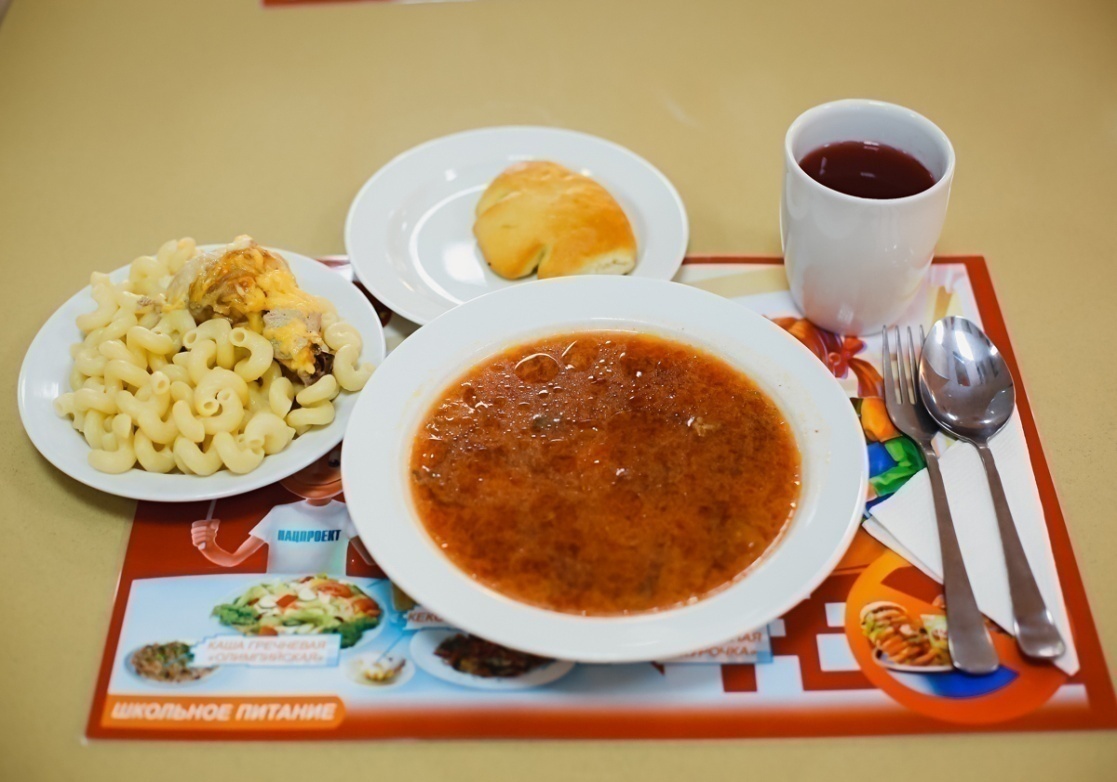 Зам.директора по ВР - Юсупов М.НКраткая характеристика ГКОУ РД «Первомайская СОШ Гумбетовского района»ГКОУ РД «Первомайская СОШ Гумбетовского района» расположена в одноэтажном здании. Количество зданий-1.  Школа построена в 1973 году с дальнейшими пристройками в 1980 году.  Общая площадь помещения составляет – 1000,3 кв.м. Столовая находится в отдельном пристроенном здании, площадью – 43,3 кв.м. где кухня составляет 17 кв.м.Посадочных мест в столовой -50.В столовой имеется оборудование.В школе обучается 96 учащихся. В начальном звене учатся-40 учащихся.Горячим питанием обеспечены все обучающиеся начальных классов.                                                                                                                                                                                                                           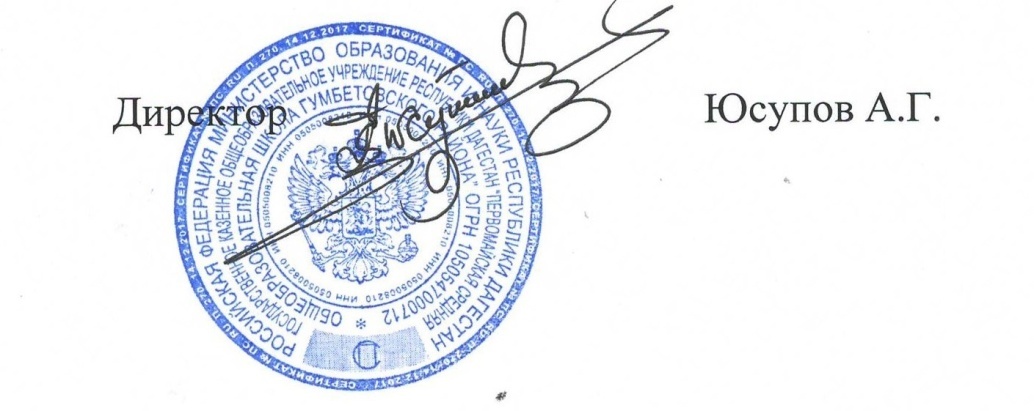 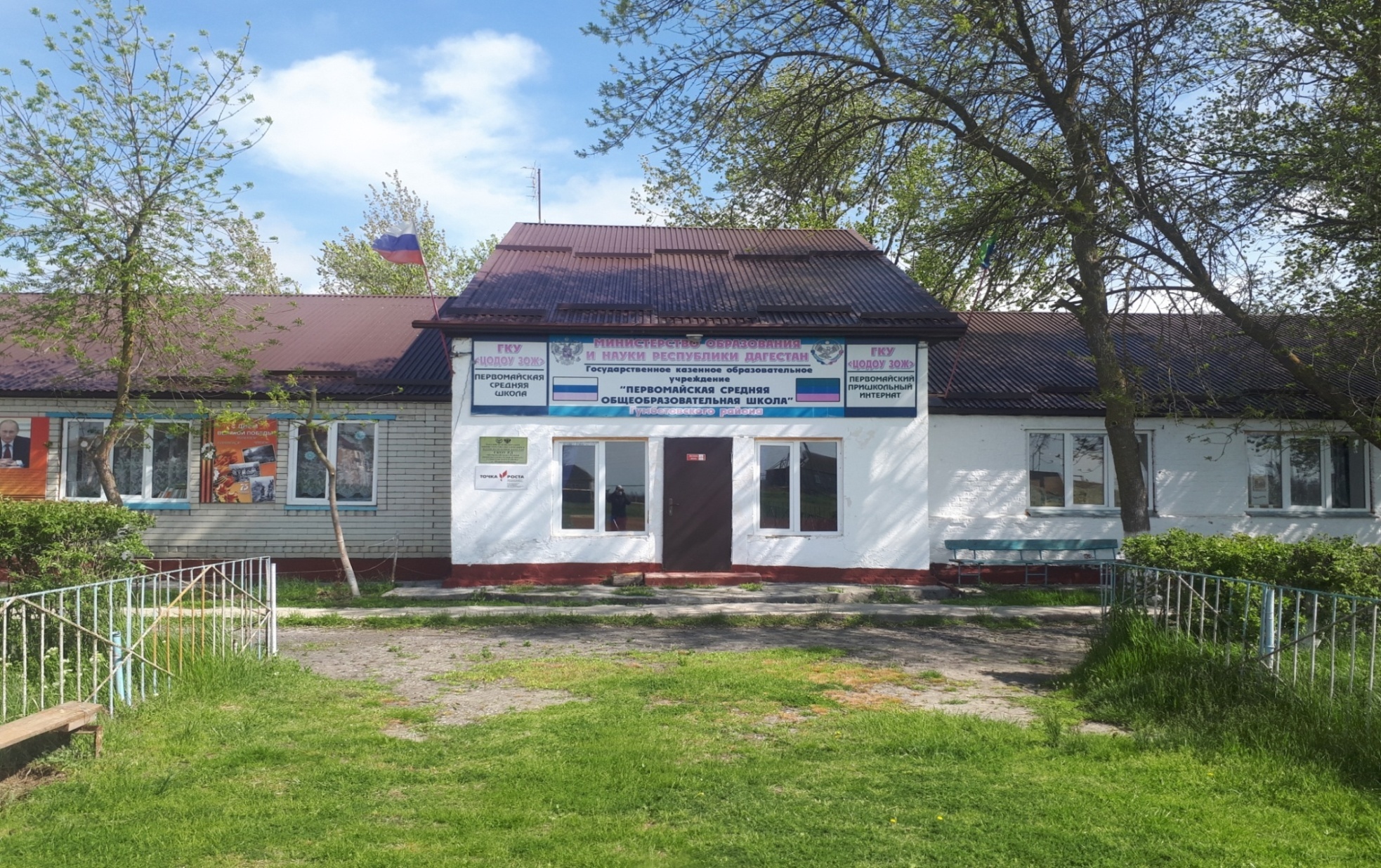 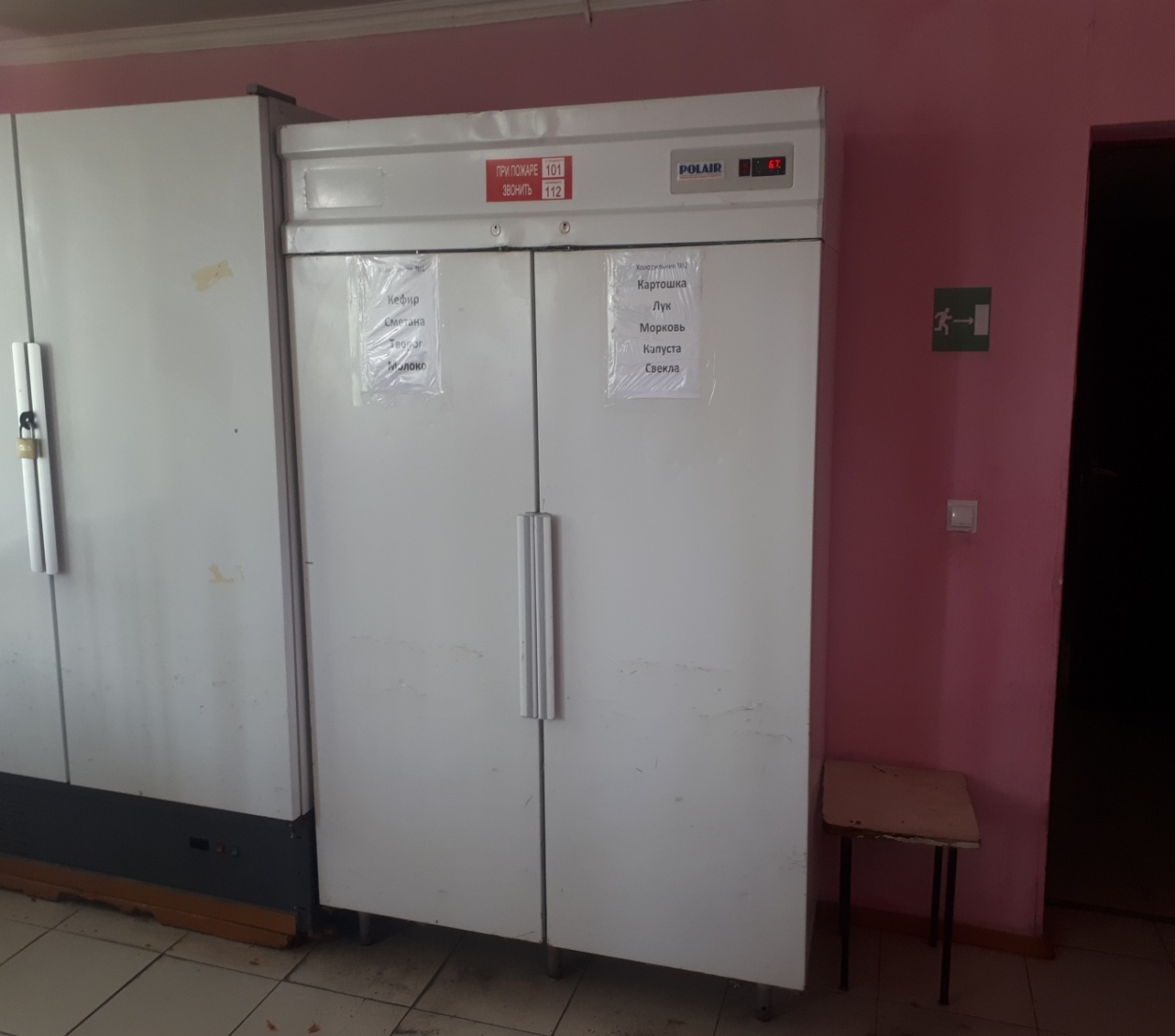 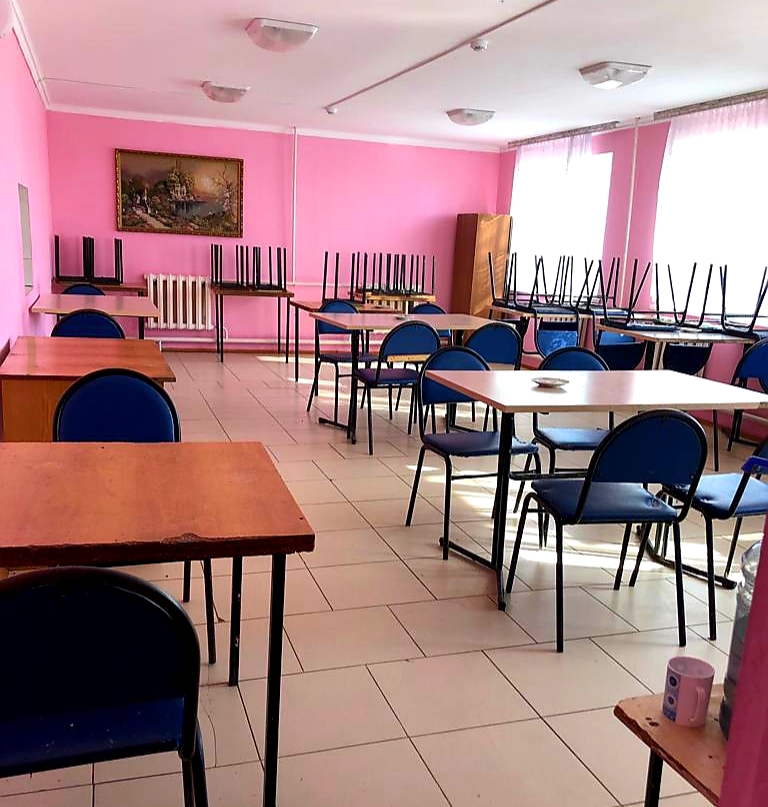 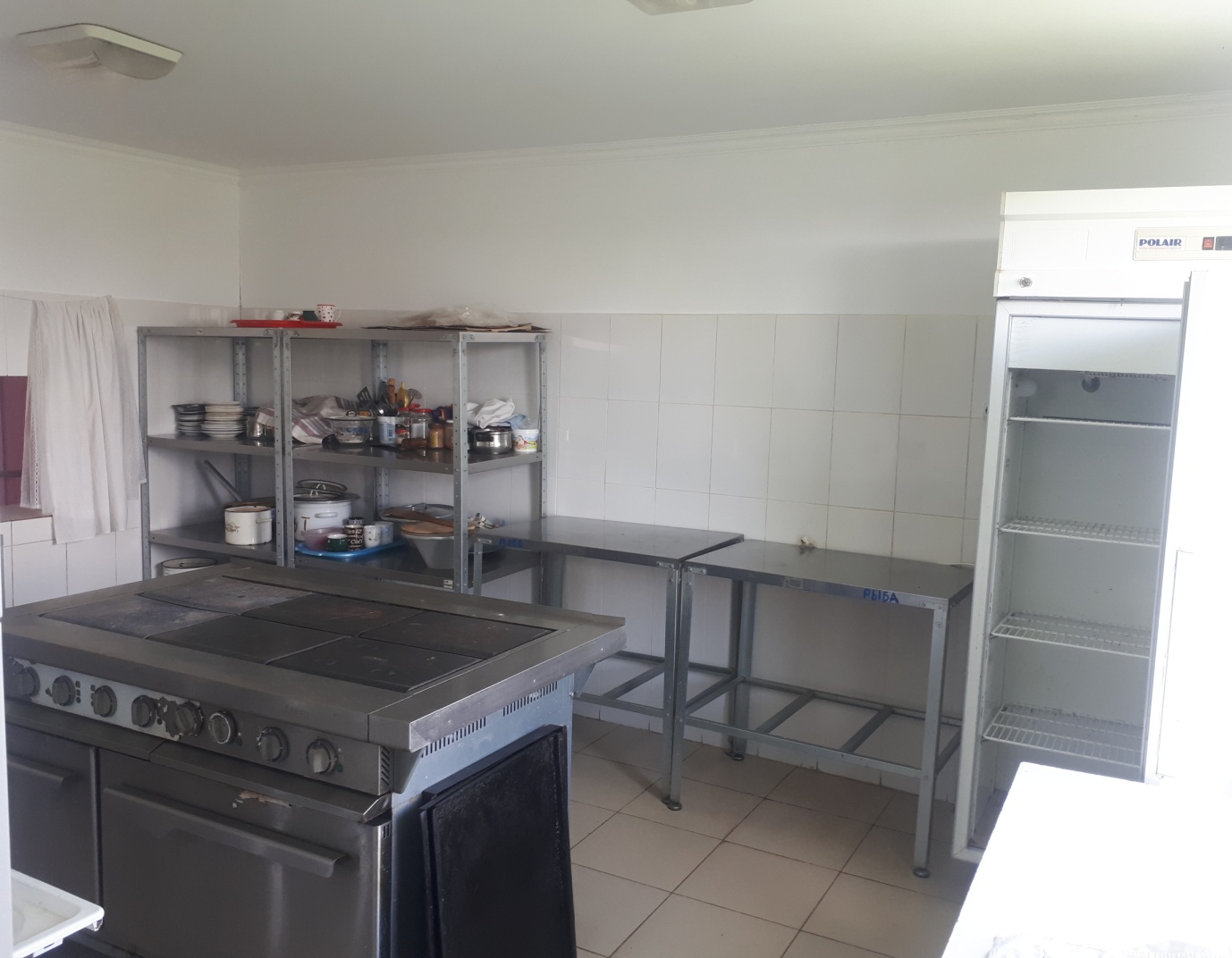 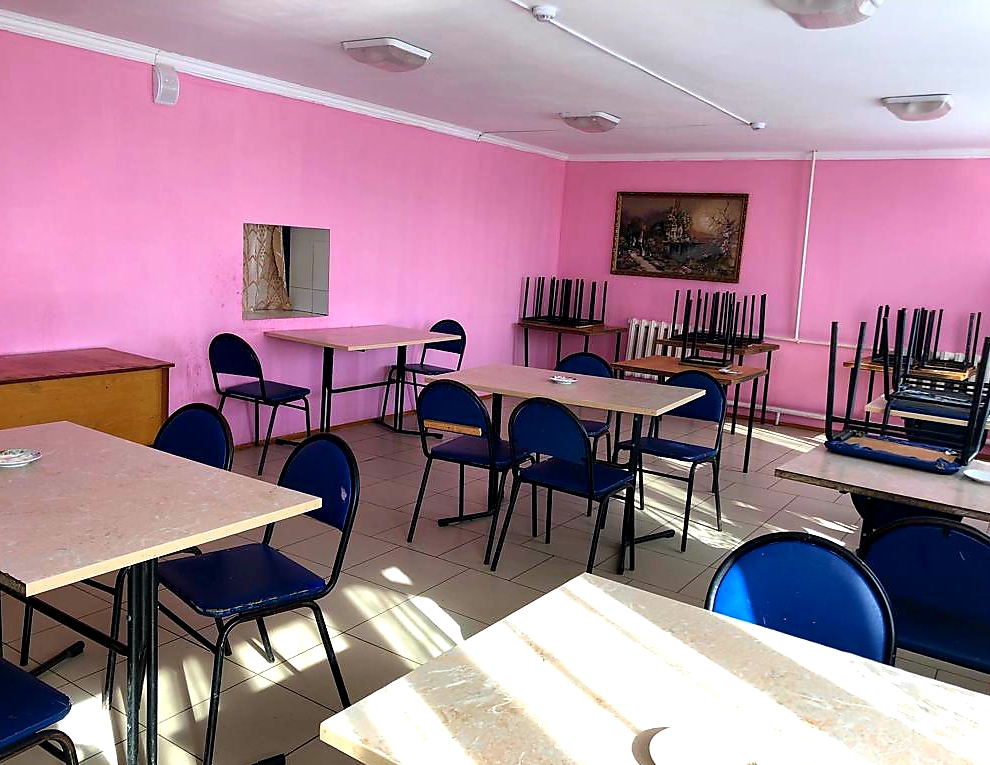 